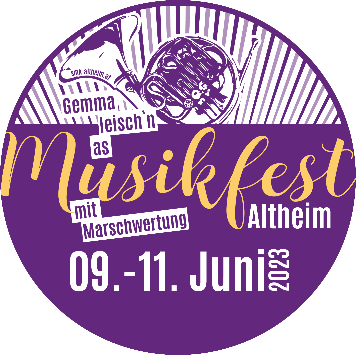 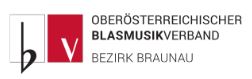 „Klingendes Altheim“ – 3 Bühnen für Jugendorchester und Ensembles
Liebe Musikkollegen!Unter dem Motto „Klingendes Altheim“ gibt es im Rahmen des heurigen Musikfestes in Altheim eine wunderbare Gelegenheit, einen Spaziergang durch die Stadt mit musikalischem Genuss zu verbinden! Drei Outdoor-Plätze bieten eine perfekte Bühne für Jugendorchester oder auch Ensembles jeder Zusammensetzung und Größe.
  
Für den Fall, dass der Wettergott nicht mitspielen sollte, stehen auch ausreichend Möglichkeiten für Bühnen in Innenräumen zur Verfügung.
Welche Musikgruppen?JugendorchesterEnsembles jeden Alters und BesetzungWann:  Samstag, 10. Juni 2023, Beginn ca. 13.30 Uhr, Ende ca. 17 Uhr
Genaue Zeiten werden nach Einteilung bekannt gegeben (je nach Anzahl der Teilnehmer).
Die Spielzeit pro Jugendorchester oder Ensemble sollte mind. 30 Minuten und 
max. 1 Stunde betragen.
Wo: Altheim, im Stadtzentrum
Bei Schönwetter: mind. 3 Bühnen auf Plätzen im Freien stehen als Auftrittsorte zur Verfügung 
Bei Schlechtwetter: mind. 3 Bühnen in Innenräumen stehen zur Verfügung 
Die Zuteilung der Musikgruppen zu den Auftrittsorten erfolgt nach Anmeldeschluss. Anmeldungen bitte mit beiliegendem Anmeldeformular bis spätestens 15. April 2023 an die Bezirksjugendreferentin senden: per E-Mail an martinakohlmann@gmx.at Ich freue mich auf eure Anmeldungen! 
Martina Kohlmann
Bezirksjugendreferentin„Klingendes Altheim“ am Samstag, 10. Juni 2023 in AltheimDie Musikgruppe _____________________________________________________ meldet sich zur Teilnahme an der Veranstaltung „Klingendes Altheim“ an:Ansprechpartner für Rückfragen (Name, Email, Tel.Nr.):
Anmeldungen bitte bis spätestens 15. April 2023 per E-Mail an:  martinakohlmann@gmx.at
Bei Fragen bitte bei Martina Kohlmann melden: 0664/8274922Name der Musikgruppe:Anzahl Musiker:Konzertdauer circa:
Gewünschte Beginnzeit: